Lunes18de OctubreEducación PreescolarEducación Socioemocional¡Qué alegría da!Aprendizaje esperado: Reconoce y nombra situaciones que le generan alegría, tristeza, miedo, enojo y expresa lo que siente.Énfasis: Reconoce y nombra situaciones que le generan alegría.¿Qué vamos a aprender?Aprenderás a identificar qué situaciones o acciones que realizas todos los días te generan alegría.Es una sensación agradable que te hace estar contenta o contento, de buen humor y con ganas de sonreír.Pide a un adulto que te acompañe, él o ella podrán ayudarte a desarrollar las actividades y a escribir las ideas que te surjan.¿Qué hacemos?En el siguiente video conoce la importancia de que las niñas y niños como tú expresen sus emociones.Aprende a expresar tus emociones.https://www.youtube.com/watch?v=f3jtXdpiMqw&feature=youtu.beComo escuchaste en el video todos tenemos derecho a expresar nuestras emociones siempre y cuando lo hagamos respetando a los demás.Es importante que recuerdes que las emociones y sentimientos son parte de nosotros y que siempre digas lo que sientas y lo que piensas. En los siguientes videos observa que es lo que le provoca alegría a niñas y niños como tú.Alexa- Me pone alegre.https://youtu.be/eRTIoUmI7FMLeonardo.https://youtu.be/EU8ybJXTCCcQue alegría da. Emiliano.https://youtu.be/1tMIA3E6N7gIllariq.https://youtu.be/8KyCqyykRws¿Te parecieron interesantes? A continuación, pide a mamá o papá o adulto que te acompañe que te lean las siguientes acciones, seguramente también te sientes ¡alegría! Saltar la cuerda.Dar o que te den un abrazo.Pasear en bicicleta.Recibir un regalo.Ir de paseo.Jugar con tu mascota.Nadar en la alberca o en la playa.Hacer cosquillas.Observa y disfruta el siguiente video.Si tú Tienes Muchas Ganas de Aplaudir Plim Plim Canciones Infantiles.https://youtu.be/nJzgENlWZN0¿Te gusto él video? Ahora responde las siguientes preguntas, qué parte de tu cuerpo siente alegría.¿Cuándo Estas comiendo tu comida favorita?¿Cuándo van a llegar por ti a la escuela?¿Cuándo juegas futbol con tu mejor amigo o con tu familia?¿Cuándo cantas tu canción favorita?¿Cuándo es tu cumpleaños y recibes muchos abrazos y regalos?Escucha y disfruta la siguiente canción.Canción todo el mundo está feliz.https://aprendeencasa.sep.gob.mx/multimedia/RSC/Audio/202010/202010-RSC-0MLip3Whym-P_8.2CancionTodoelmundoestfeliz.mp3Consulta el cuaderno de actividades para el alumno del Programa Nacional de Convivencia Escolar en la página 20 a la página 34 ahí encontrarás más información relacionada con este tema.https://www.gob.mx/cms/uploads/attachment/file/533089/PREESCOLAR_Cuaderno_PNCE_2019.pdfEl Reto de Hoy:Pide a mamá o a papá que te ayuden a crear tu cofre de la alegría, en el guarda los objetos que te hagan sentir feliz y alegre, comenta con ellos porqué los elegiste, seguramente les parecerá interesante.¡Buen trabajo!Gracias por tu esfuerzo.Para saber más:Lecturas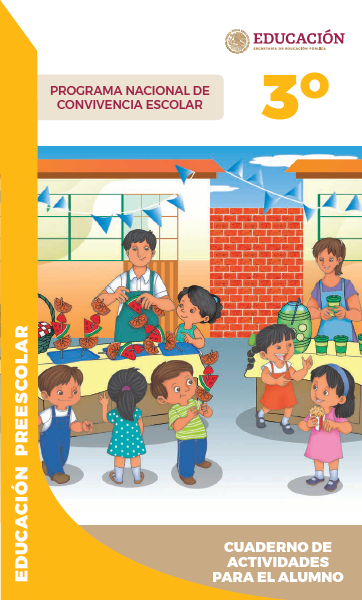 https://www.gob.mx/cms/uploads/attachment/file/533089/PREESCOLAR_Cuaderno_PNCE_2019.pdf